ＩＮＦＯＭＡＴＩＯＮ　　　　　　　　　　　　　　　　　　　　お知らせＩＮＦＯＭＡＴＩＯＮ　　　　　　　　　　　　　　　　　　　　お知らせ「おきなわ短期継続サポート保証」新規申込受付延長のご案内　平成２９年１２月１日より始まりました「おきなわ短期継続サポート保証」につきましては、新規申込受付が好調なことから新規申込受付期間を平成３０年６月２９日から平成３１年３月29日迄延長致します。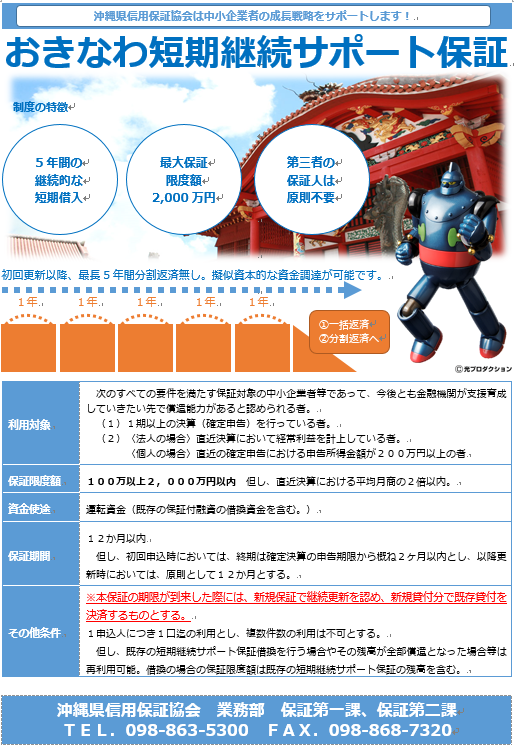 